Hi, how are you?I’m fine, thanks, and you?I’m good, thanks.I love quiz games!Me too! Me too! Let’s play!Four hints. One, its an animal. Two, it lives in Japan. Three, it can climb a tree and four it likes onsens.Hmmmm. Is it a monkey?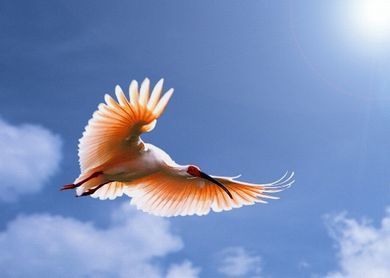 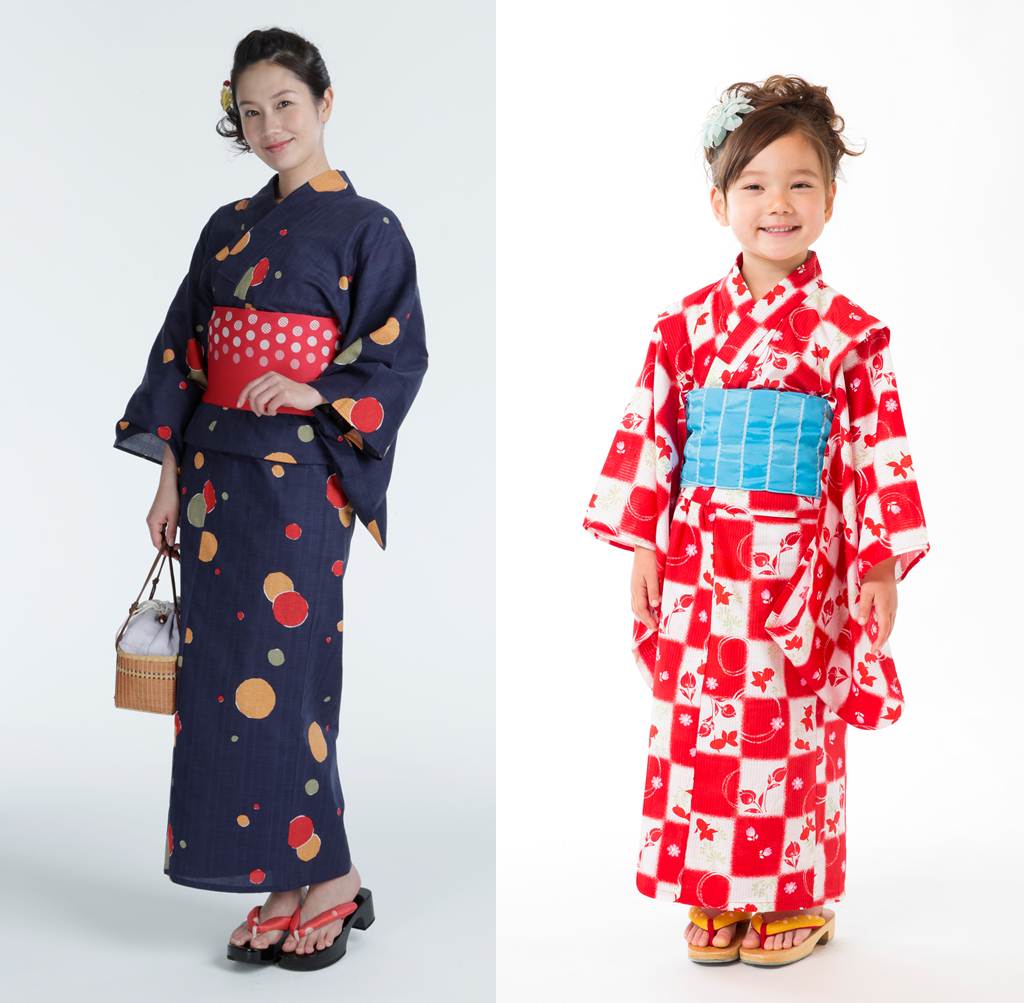 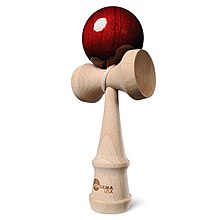 Yes, you got it. Your turn.Ok. One, it’s an object. Two, its heavy. Three, it’s in the classroom, Four, It is dark green.